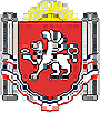 АДМИНИСТРАЦИЯ БЕРЕЗОВСКОГО СЕЛЬСКОГО ПОСЕЛЕНИЯРАЗДОЛЬНЕНСКОГО РАЙОНАРЕСПУБЛИКИ КРЫМПОСТАНОВЛЕНИЕ10 марта 2023 г.                        	  	                                       		№ 115село БерезовкаО проведении конкурса на право размещения нестационарных торговых объектов в селе  Березовка по улице Гагарина (в районе магазинов №43 и №45) Раздольненского района Республики КрымРуководствуясь Федеральным законом от 28.12.2009 № 381-ФЗ «Об основах государственного регулирования торговой деятельности в Российской Федерации», Федеральным законом от 26.07.2006 № 135-ФЗ «О защите конкуренции», постановлением Администрации Березовского сельского поселения от 08.02.2019 № 34 «Об утверждении Положения о порядке организации и проведения конкурсов на право размещения нестационарных торговых объектов на территории муниципального образования», Уставом муниципального образования Березовское сельское поселение Раздольненского района Республики КрымПОСТАНОВЛЯЮ:1. Провести конкурс на право размещения нестационарных торговых объектов в селе Березовка по улице Гагарина (в районе магазинов №43 и №45) Раздольненского района Республики Крым.2. Утвердить Конкурсную документацию для проведения конкурса на право размещения нестационарных торговых объектов в селе Березовка по улице Гагарина (в районе магазинов №43 и №45) Раздольненского района Республики Крым (прилагается).3. Обнародовать настоящее постановление на информационных стендах населенных пунктов Березовского сельского поселения и на официальном сайте Администрации Березовского сельского поселения Раздольненского района Республики Крым (http:/berezovkassovet.ru/, регистрация в качестве сетевого издания Эл № ФС77-82823 от 04.03.2022 г.).                                                           4. Контроль за выполнением настоящего постановления оставляю за собой.Председатель Березовского сельскогосовета-глава Администрации Березовского сельского поселения                                                               А.Б.Назар